Regarde les images et dis si les choses se passent dans image  1, 2 ou les deux.. 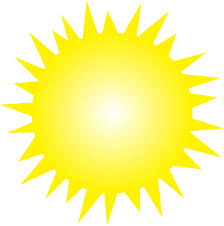 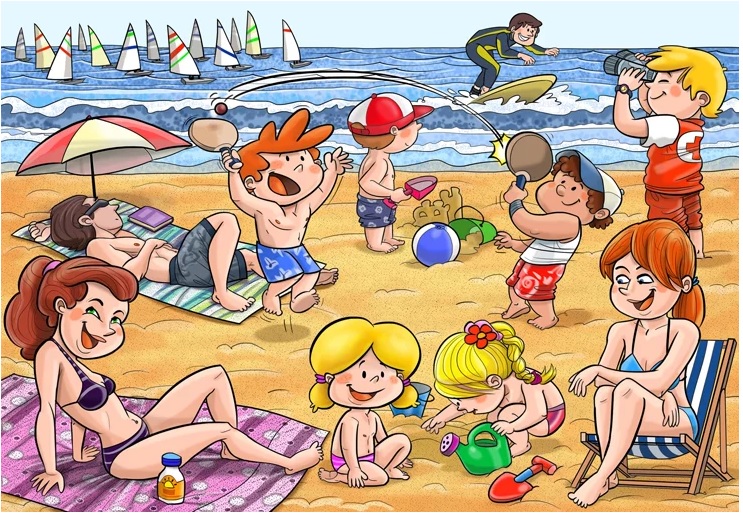 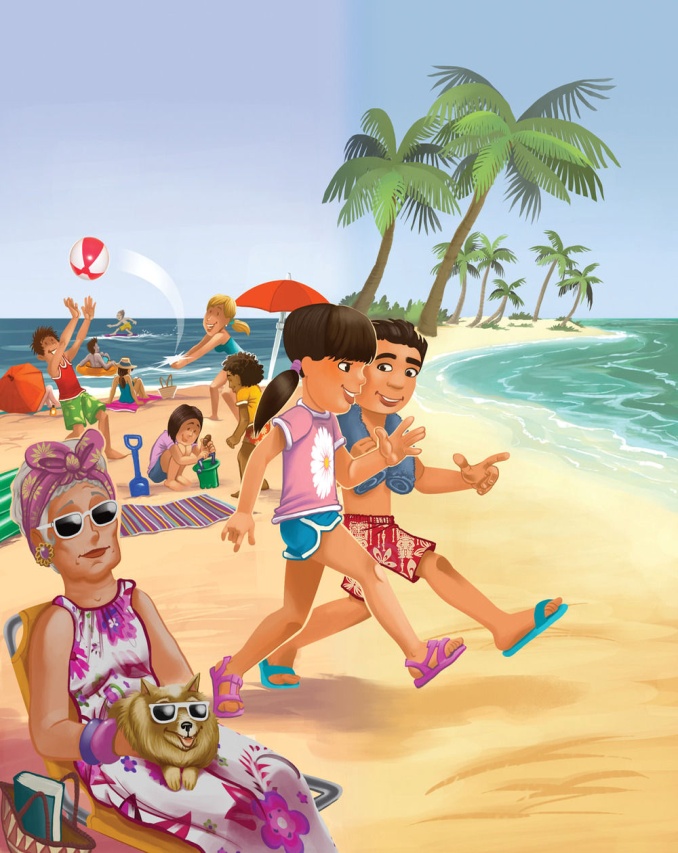 B1B2Il y a beaucoup d'enfantsDeux personnes se promènent.Il fait beau.C'est l'été.Il y a des palmiers sur la plage.Une dame a un chien.Un garçon est en train de construire un château de sable.Un homme est en train de surfer.Il y a beaucoup de voiliers.Il y a du sable.Il n'y a pas de nuages dans le ciel.Un garçon et une fille sont en train de jouer au ballon.Un homme dort sous un parasol.Deux dames bavardent.Une dame porte des lunettes de soleil.Deux garçons sont en train de jouer au racquetball.Le soleil brille.Il y a un ballon bleu.Deux petites filles blondes jouent dans le sable.Il y a un parasol rouge. .